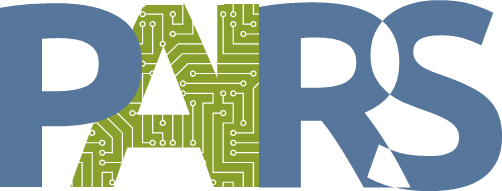 Press releaseNo need for “forgiving” and “juddering”Improved crisis management with dataLast year, Jens Spahn spoke of the likelihood of having to ask for a lot of forgiveness after the pandemic. Shortly thereafter, he described the start of the vaccination campaign last December as juddery. Two statements that precisely summed up the dilemma of politics, business and society in having to make quick decisions in crisis situations. There is a lack of reliable recommendations for action for specific scenarios in order to be able to reliably manage crisis processes. Under the consortium leadership of Düsseldorf-based Advaneo GmbH, a research project is now being launched that will make it possible to forecast the effects of crisis situations.In the PAIRS (Privacy-Aware, intelligent and Resilient Crisis Management) project, an open data structure is being developed to anticipate both the initial crisis event and the responses of different actors using AI hybrid technology in a cross-domain data space. To effectively support crisis management with artificial intelligence (AI), the applications being developed must correctly capture the evolution of crisis situations. This involves overcoming the frequent lack of data and keeping existing data constantly up to date, all while maintaining data privacy and sovereignty.PAIRS solves these challenges with a decentralized platform architecture that allows access to a wealth of relevant data while guaranteeing data privacy. First, data sources from ecosystems such as the European cloud infrastructure GAIA-X and other domain-relevant data infrastructures are built and integrated via open interfaces. Secure data exchange is ensured by using International Data Spaces (IDS) standards. In a further step, users will be supported in selecting the best possible response strategy. The selected response actions of the individual actors are fed to the PAIRS platform anonymously. The research project is funded as an AI lighthouse project by the German Federal Ministry for Economic Affairs and Energy (BMWi) with approximately €10 million. The focus is on the areas of production, logistics and supply chain management as well as healthcare and energy supply. The aim is to bring the project to market maturity as quickly as possible so that it can be used throughout Europe and worldwide. Advaneo GmbH is responsible for the consortium management of the research project, in which ten other consortium partners are involved: Fraunhofer IPA, FIR e.V. at RWTH Aachen University, German Research Center for Artificial Intelligence (DFKI), Federal Agency for Technical Relief (THW), Bisping Medizintechnik GmbH, SICK AG, Tiplu GmbH, OFFIS e.V., IBM Deutschland GmbH, Universität des Saarlandes - Lehrstuhl für Rechtsinformatik.Interested application partners have the opportunity to participate, for more information visit: www.pairs-projekt.de.ADVANEO GmbH is active in consulting and implementation with a focus on monetization, exchange and creation of added value through data with the aim of generating data-driven, new business models and innovations. Advaneo has been a member of the International Data Space Association (ISDA) since 2016 and has pioneered IDS-compliant IT solutions that are now market-ready after more than five years of development, enabling rapid integration into the emerging GAIA-X infrastructure. Advaneo GmbHNew 
Zollhof40221 Düsseldorf+49 (0) 211 - 87 66 91 
0hello@advaneo.de
www.advaneo.de